УВАЖАЕМЫЕ ГРАЖДАНЕ!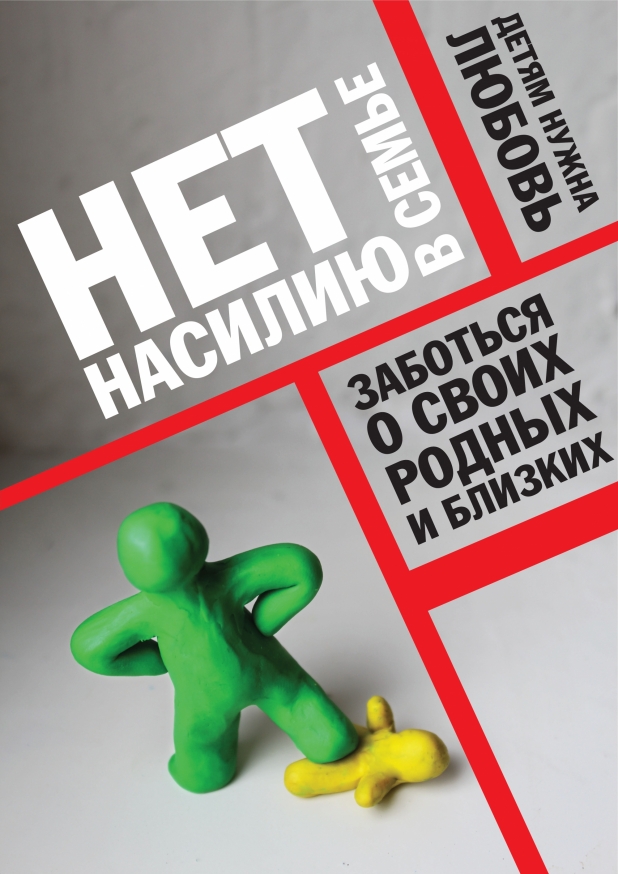 В течение ряда десятилетий проблема семейного насилия не только не была предметом комплексного междисциплинарного исследования, но и не рассматривалась через призму общественного мнения. По данным статистики от различных форм насилия в большей степени страдают дети и женщины.Если Вам известна информация о жестоком обращении с несовершеннолетними в семье; о ненадлежащем исполнении родительских прав. Не медлите!!! Звоните!!!тел.: 255-721,  215-856,  89505031681 - бюджетное учреждение Ханты-Мансийского автономного округа – Югры «Нефтеюганский районный комплексный центр социального обслуживания населения»;  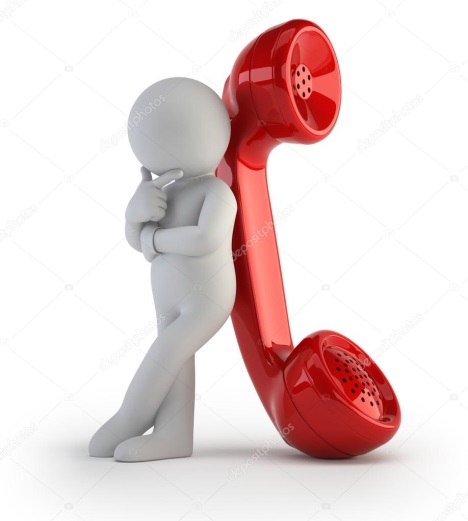          тел.: 250-277, 250-278 - Муниципальная комиссия по делам несовершеннолетних и защите их прав по Нефтеюганскому району;         тел.: 247-606, 211-017 - Отдел по опеке и попечительству Администрации Нефтеюганского района.  НЕ БУДЬТЕ РАВНОДУШНЫМИ К ЧУЖИМ БЕДАМ!ВОЗМОЖНО, ОДИН ВАШ ЗВОНОКСПАСЕТ ЖИЗНЬ И СУДЬБУ ДЕТЕЙ!!!